Частное образовательное учреждение
дополнительного профессионального образования«Швейцарский образовательный центр»Директор ЧОУ ДПО «Швейцарский центр»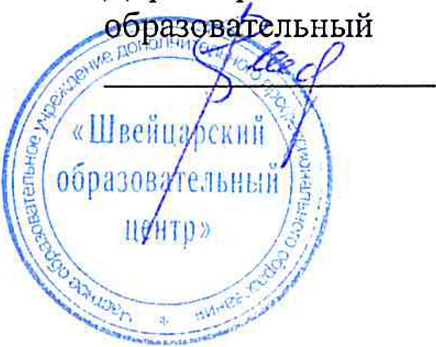 Т.О. ШарашенидзеЛОКАЛЬНЫЙ АКТ № 8Правила обучения вЧОУ ДПО «Швейцарский образовательный центр»Санкт-Петербург2016Правила обучения в Частном образовательном учреждении
дополнительного профессионального образования
«Швейцарский образовательный центр»Обучение производится в соответствии с учебным планом и программой дополнительного образования «иностранный язык» (английский, русский язык как иностранный), договором, лицензией, нормативными актами РФ и локальными актами «Швейцарского образовательного центра».Срок обучения определяется учебными программами.Обучение иностранным языкам производится индивидуально, в паре, в мини-группе (3- 4 человека) или в группе (от 5-х до 10 человек)Начало групповых занятий определяется по мере комплектования группы, индивидуальных - по договоренности с преподавателем и по желанию обучающегосяС каждым обучающимся заключается договор на обучение по программе дополнительного образования (индивидуальные или групповые занятия)Обучающийся оплачивает образовательные услуги путем перечисления средств на расчетный счет, либо путем внесения установленных сумм непосредственно в кассу «Швейцарского образовательного центра» в порядке, в размере, в сроки и на условиях, установленных договором.Обучающийся оплачивает образовательные услуги помесячно, либо единовременно до начала занятий (либо до наступления оплачиваемого месяца при помесячной оплате). Допускается предоплата последующих периодов с последующим зачетом оплаченных средств.В случае успешного прохождения обучающимся промежуточной и (или) итоговой аттестации (в соответствии с локальными актами), ему выдается документ установленного образца об освоении программы дополнительного образования.При пропуске обучающимся занятий без расторжения договора деньги за пропущенные занятия не возвращаются.В праздничные дни занятия сдвигаются. В новогодние праздники - каникулы, установленные правительством.